До чего дошёл прогрессЕвгений Павлович КрылатовДо чего дошёл прогресс!
До невиданных чудес!
Опустился на глубины
И поднялся до небесПозабыты хлопоты
Остановлен бег
Вкалывают роботы
А не человекДо чего дошёл прогресс!
Труд физический исчезДа и умственный заменит
Механический процессПозабыты хлопоты
Остановлен бег
Вкалывают роботы
А не человекДо чего дошёл прогресс!…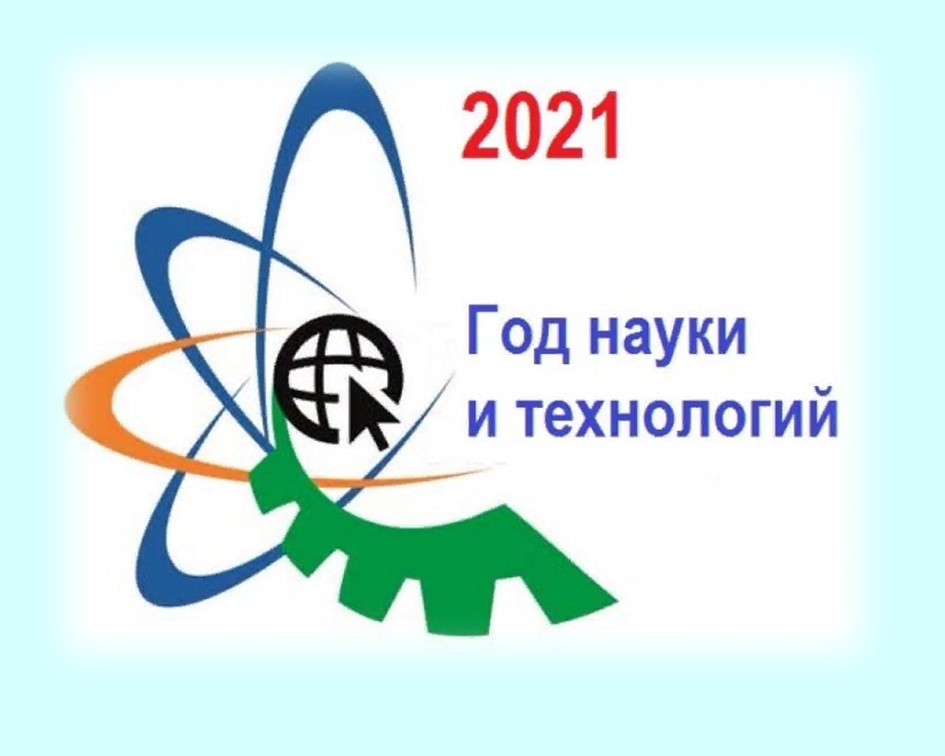  ПРОГРАММАрайонной «Школа лидера», посвященной году науки и технологии15 мая 2021 г.п. Медведево9.30 -10.00 – Заезд, регистрация10.00– 10.20 – Открытие районной школы «Лидер».  Танец.10.20-10.40  Интерактив на знакомство.10.40- 11.30 Шоу профессора Николя (Лопарева Т.Е., учитель биологии и химии МОБУ «Медведевская СОШ № 2»)11.30 -11.50 -  Обед.12.00 – 13.30 Путешествие по станциям:Город мечты (Апостолова Е.А, учитель русского языка и литератур и Куклина Л.Г. МОБУ «Медведевская СОШ № 2»Кастинг на телеведущего (Кудрявцева Н.Л., заместитель директора по воспитательной работе МОБУ «Медведевская СОШ № 2») 3  D принтер (Виногоров А. А., МОБУ «Медведевская СОШ № 2»)Художник будущего Лопарева Т.Е, МОБУ «Медведевская СОШ № 2)Виртуальный мир  (Сморкалов Н.А. учитель биологии и химии МОБУ «Медведевская СОШ № 2» Песенная  (Петрова С.П., учитель музыки МОБУ «Медведевская СОШ № 2»)13.30 -13.50  –  Игра «Что? Где? Когда?13.50-14.00 Орлятский круг.14.00 – Отъезд.«Ты, да я, да мы с тобой»Автор текста (слов):Пляцковский М. Композитор (музыка): Шаинский В. Ты, да я, да мы с тобой!
Ты, да я, да мы с тобой!
Здорово, когда на свете есть друзья.
Если б жили все в одиночку,
То уже давно на кусочки
Развалилась бы, наверное, земля.
Если б жили все в одиночку,
То уже давно на кусочки
Развалилась бы, наверное, земля.
Ты, да я, да мы с тобой!
Ты, да я, да мы с тобой!
Землю обогнём, потом махнём на Марс.
Может, у оранжевой речки
Там уже грустят человечки
От того, что слишком долго нету нас.
Может, у оранжевой речки
Там уже грустят человечки
От того, что слишком долго нету нас.
Ты, да я, да мы с тобой!
Ты, да я, да мы с тобой!
Нас не разлучит ничто и никогда.
Даже если мы расстаёмся,
Дружба всё равно остаётся,
Дружба остаётся с нами навсегда.
Даже если мы расстаёмся,
Дружба всё равно остаётся,
Дружба остаётся с нами навсегда.
